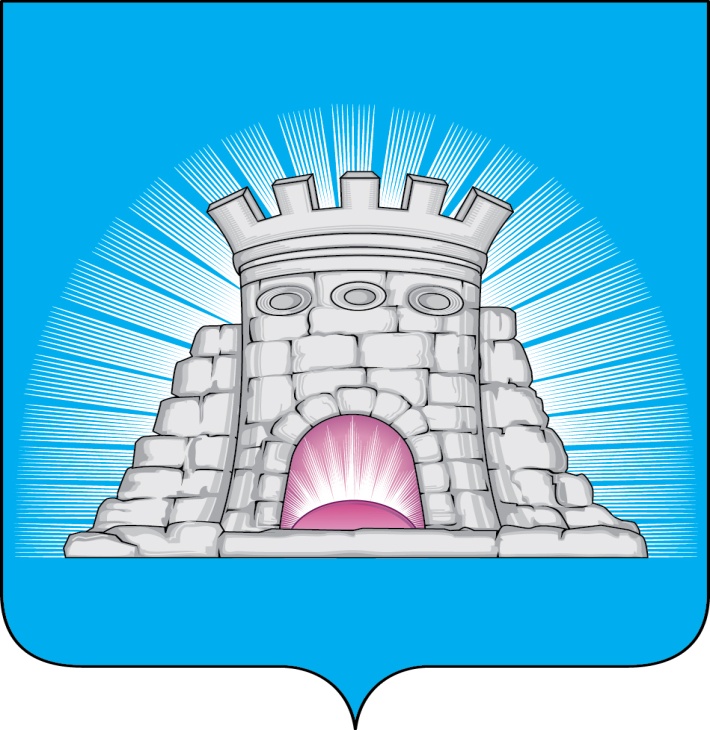 П О С Т А Н О В Л Е Н И Е03.04.2024     № 563/4г.Зарайск                            О внесении изменений в муниципальную программу                             городского округа Зарайск Московской области «Культура                             и туризм» на 2023-2027 годы, утверждённую постановлением                             главы городского округа Зарайск Московской области                                                     от 15.12.2022 № 2253/12      В соответствии с решением Совета депутатов городского округа Зарайск Московской области от 14.12.2023 № 21/1 «О бюджете городского округа Зарайск Московской области на 2024 год и на плановый период 2025 и 2026 годов» (в редакции от 29.02.2024 № 24/2), Порядком разработки, реализации и оценки эффективности муниципальных программ городского округа Зарайск Московской области, утверждённым постановлением главы городского округа Зарайск Московской области от 07.11.2022 № 1991/11 (с изменениями от 28.02.2024 № 359/2),П О С Т А Н О В Л Я Ю:        1. Внести изменения в муниципальную программу городского округа Зарайск Московской области «Культура и туризм» на срок 2023-2027 годы (далее – Программа), утверждённую постановлением главы городского округа Зарайск Московской области от 15.12.2022 № 2253/12, изложив Программу в новой редакции (прилагается).       2. Службе по взаимодействию со СМИ администрации городского округа Зарайск Московской области обеспечить размещение настоящего постановления на официальном сайте администрации городского округа Зарайск Московской области в информационно – телекоммуникационной сети «Интернет» (http://zarrayon.ru).Глава городского округа  В.А. ПетрущенкоВерно: Начальник службы делопроизводства  Л.Б. Ивлева03.04.2024Разослано: в дело, ФУ, ОЭиИ, КСП, Гулькиной Р.Д., ККФКСРД и М, МКУ                 ЦБУГОЗ, юридический отдел, СВ со СМИ, прокуратуре.Малашич Т.С.8 (985) 356-71-87                                                                                                013125